Številka: 	430-134/2021-3Datum: 	05. 05. 2021 POVABILO K ODDAJI PONUDBE zaoddajo javnega naročila nižje vrednosti na področju obrambe in varnosti za NADGRADNJO PREDNOSTNIH LUČI NA TERENSKIH VOZILIH TOYOTA LAND CRUISER 2.8 D ZA POTREBE VOJAŠKE POLICIJEMORS 115/2021-ON-JNNVNAROČNIK:Republika Slovenija, Ministrstvo za obrambo, Vojkova cesta 55, 1000 Ljubljana, e-pošta: glavna.pisarna@mors.si.Vabimo vas, da nam pošljete ponudbo za javno naročilo, ki se izvaja skladno z Navodilom o postopkih oddaje javnih naročil nižje vrednosti v Ministrstvu za obrambo (MO št. 0070-26/2020-9, z dne 04. 01. 2021), po postopku zbiranja ponudb, za nadgradnjo prednostnih luči na terenskih vozilih Toyota Land Cruiser 2.8 D za potrebe vojaške policije – 8 kosov.Ponudnik odda ponudbo za celotno javno naročilo.ROK IN NAČIN ODDAJE PONUDBPonudbe morajo prispeti na naslov: Ministrstvo za obrambo Republike Slovenije, Vojkova cesta 55, 1000 Ljubljana do vključno dne 20. 05. 2021 do 12:00 ure; in sicer v zaprti kuverti z napisom: »NE ODPIRAJ, PONUDBA: MORS 115/2021 – ON – JNNV; NADGRADNJA PRENODSTNIH LUČI ZA VOZILA TOYOTA«.Ponudnik odda ponudbo za celotno javno naročilo. Ponudnik lahko v postopku javnega naročanja umakne svojo ponudbo. Ponudba mora vsebovati izpolnjene in podpisane obrazce:Priloga 1: Obrazec ponudbe,Priloga 2: Ponudba – cene s specifikacijo cene,Priloga 3: Krovna izjava,Priloga 4: Izjava o izpolnjevanju tehničnih pogojev s priloženo tehnično dokumentacijo v slovenskem ali angleškem jeziku ter izpolnjena preglednica iz točke 9;Priloga 5: Izjava o udeležbi fizičnih in pravnih oseb v lastništvu ponudnika,Priloga 6: Izjava o omejitvah poslovanja,Priloga 7: Osnutek pogodbe.Naročnik bo ponudbe odprl komisijsko.2. POJASNILA in ROK ZA POJASNILA POVABILNE DOKUMENTACIJEV kolikor zainteresirani ponudnik potrebuje obrazložitev navedb oziroma zahtev v povabilni dokumentaciji, lahko naročniku naslovi vprašanje v pisni obliki najkasneje 4 (štiri) dni pred potekom roka za oddajo ponudbe na elektronski naslov: glavna.pisarna@mors.si z navedbo št. 430-134/2021.Zainteresiranim ponudnikom bo naročnik po predhodnem dogovoru omogočil tudi ogled modificiranega vozila.Naročnik bo odgovor objavil na spletni strani Ministrstva za obrambo najkasneje 2 (dni) pred potekom roka za oddajo ponudb.3. POTEK IZBIRE NAJUGODNEJŠEGA PONUDNIKANaročnik bo ob izpolnjevanju pogojev navedenih v povabilni dokumentaciji, izbral najugodnejšega ponudnika za celotno naročilo, na osnovi ocenjevalnega kriterija:NAJNIŽJA SKUPNA VREDNOST PONUDBE Z DDV (Dokazilo: Priloga 2 – PONUDBA – CENE). Upoštevala se bo skupna vrednost celotnega naročila.Naročnik bo pogajanja in ocenjevanje ponudbe izvedel na naslednji način:faza: po komisijskem odpiranju ponudb naročnik izvede pregled prejetih ponudb. V tej fazi ponudnike pozove k odpravi morebitnih računskih napak, formalnih nepravilnosti, k predložitvi morebiti potrebnih pojasnil in odpravi ugotovljenih neskladnosti. faza: naročnik s ponudniki izvede uskladitev glede izvedbe predmeta naročila ter s ponudniki izvede pogajanja glede cen predmeta naročila. Naročnik bo med pogajanji vnaprej napovedal zadnji krog pogajanj. Naročnik si pridružuje pravico, da 1. in 2. fazo združi.faza: ponudniki predložijo končno ponudbo.faza: po izvedenem komisijskem odpiranju končnih ponudb in analizi ponudb, naročnik izbere popolno ponudbo najugodnejšega ponudnika za celotno naročilo, in sicer na podlagi ocenjevalnega merila najnižje skupne vrednosti ponudbe z DDV.V primeru, da se ponudnik v roku ne odzove na pogajanja, bo naročnik upošteval njegovo zadnjo predloženo ponudbo. Naročnik bo pogajanja izvedel tudi v primeru, da na naročilo prejme zgolj eno ponudbo.4. ROK IN KRAJ DOBAVE TER IZVEDBE STORITVEPredvidena dobava blaga ter nadgradnja: po ponudbi ponudnika (od dneva prevzema vozila za nadgradnjo s strani naročnika). Naročnik bo vozilo izbranemu izvajalcu dostavil na naslov izbranega izvajalca, kjer se bo nadgradnja izvajala. Končni prevzem vozil z nadgrajenimi lučmi, bo izveden pri izvajalcu po končani zadnji nadgradnji vozila.5. CENA BLAGA, ROK IN NAČIN PLAČILAPonudnik mora obrazec »Priloga 2: Ponudba – cene« izpolniti tako, da navede ponudbeno ceno na naslednji način:Cena mora biti izražena v EUR, na enoto, brez DDV, vsaj na dve decimalni mesti, sicer bo naročnik vrednost na dve decimalni mesti zaokrožil sam upoštevajoč splošno veljavna pravila zaokroževanja vrednosti.DDV v EUR se obračuna skladno z veljavno zakonodajo.Zajeti morajo biti popolnoma vsi stroški vključno s popusti, dajatvami – vsi stroški, ki jih mora naročnik plačati ponudniku. Naročnik naknadno ne bo priznaval nikakršnih stroškov.Cena mora biti izračunana na rok plačila 30. dan od uradnega prejema e-računa, z upoštevanjem, da rok plačila začne teči naslednji dan po prejemu listine pri naročniku in mora biti veljavna za čas veljavnosti ponudbe.Navedena mora biti skupna vrednost ponudbe za vse zahtevano blago in storitev.Cena vključuje pariteto DDP (INCOTERMS 2021): delavnica izvajalca.Embalaža blaga mora biti všteta v ceno.Izvajalec bo po dobavi in nadgradnji blaga poslal naročniku e-račun in obvezno priložil:s strani naročnika podpisano in pravilno izpolnjeno dobavnico s količino in ceno inzapisnik o kontroli kakovosti blaga in/ali storitev – obrazec SS14-7.Naročnik se zaveže e-račun plačati 30. dan, pri čemer začne rok plačila teči naslednji dan po uradnem prejemu listine (e-računa), ki je podlaga za izplačilo, na naročnikovem naslovu Ministrstvo za obrambo, Direktorat za logistiko, Sektor za nabavo, Vojkova cesta 55, 1000 Ljubljana s pripisom referenčne številke: 104.6. KONTROLA KAKOVOSTIKakovost dobavljenega blaga in storitve mora ustrezati naročnikovim tehničnim zahtevam v povabilni dokumentaciji in predloženi tehnični dokumentaciji ponudnika, ki bo priloga k pogodbi. 7. GARANCIJA Ponudnik mora za blago in storitev (nadgradnjo vozil) zagotavljati najmanj 60-mesečno garancijo od dneva kakovostnega končnega prevzema – končana nadgradnja zadnjega vozila. V garancijski dobi ponudnik zagotavlja brezplačno odpravljanje napak, ki niso nastale po krivdi naročnika. 8. USPOSABLJANJEIzbrani izvajalec bo po izvedbi vgradnje blaga usposobil naročnika o uporabi signalizacije. Točen datum izvedbe usposabljanja se naročnik in izvajalec dogovorita naknadno. Cena usposabljanja je vključena v ceno storitve.9. TEHNIČNE SPECIFIKACIJENAVODILO ZA IZPOLNJEVANJE PREGLEDNICE – Tehnične specifikacije naročnika:V tehničnih specifikacijah/zahtevah naročnika so navedene minimalne zahteve naročnika za blago in storitev. V kolikor ponujeno blago in storitev ne ustreza minimalnim tehničnim zahtevam naročnika, se ponudba izloči iz nadaljnje obravnave.Dobavljeno blago mora biti novo in funkcionalno pripravljeno za uporabo.Ponudnik mora v ponudbi kot dokazilo za navedbe v stolpcu št. 2 in 3, za vso ponujeno blago in storitev predložiti publikacije proizvajalca s tehničnimi in uporabniškimi podatki v slovenskem ali angleškem jeziku tudi slikovno gradivo (kjer obstaja) iz katerih bo razvidno izpolnjevanje zahtev naročnika.V stolpcih pod zaporednimi številkami  2 in 3 so podane zahteve naročnika. Ponudnik OBVEZNO izpolni stolpec  4:v katerem ponudnik OBVEZNO navede odgovor na naročnikovo zahtevo iz drugega in tretjega stolpca, opis in ostale tehnične podatke (številčni podatek, opis, potrdilo, certifikat, izjava,…).PREGLEDNICA – Tehnične specifikacije naročnikaNADGRADNJA PREDNOSTNIH LUČI NA TERENSKIH VOZILIH TOYOTA LAND CRUISER 2.8 D ZA POTREBE VOJAŠKE POLICIJESLIKE VOZIL: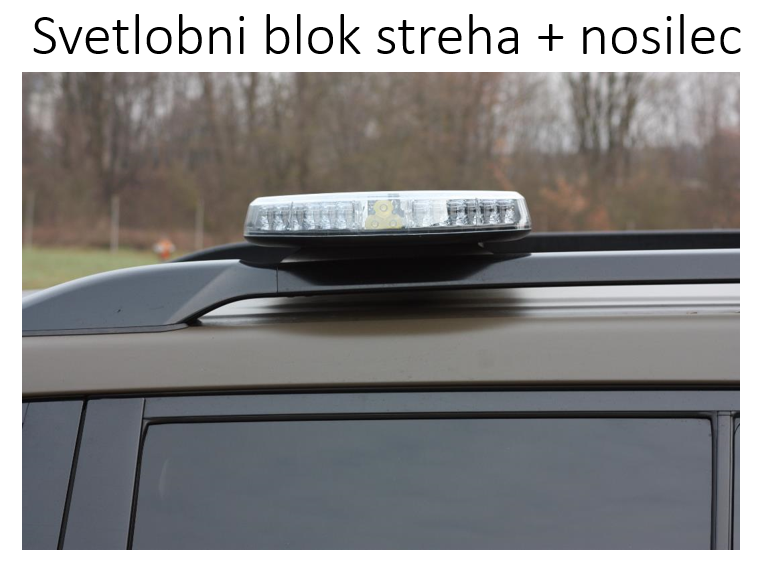 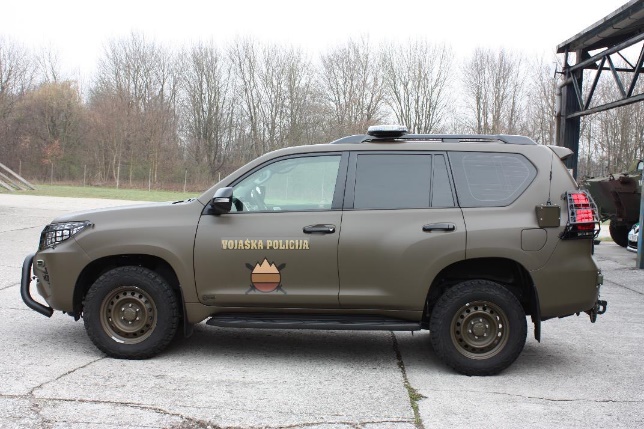 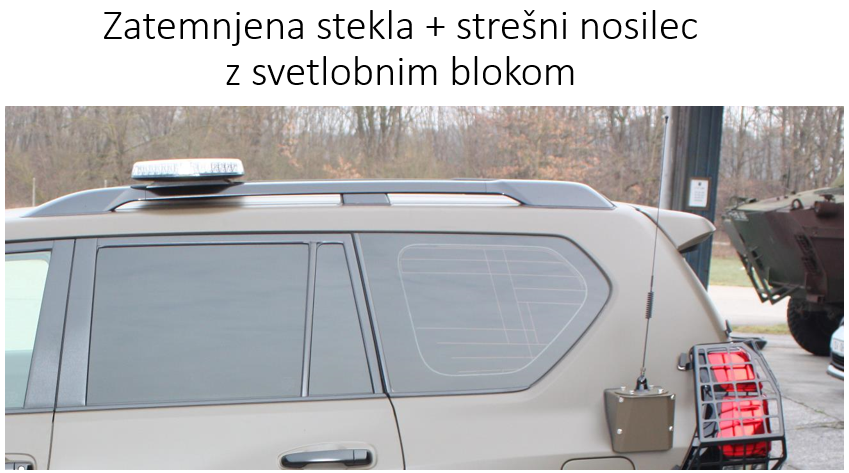 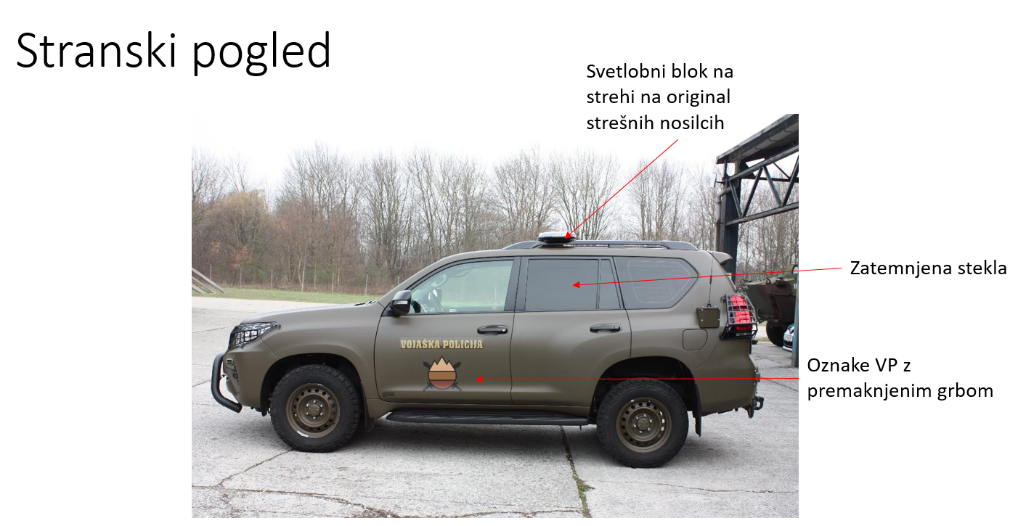 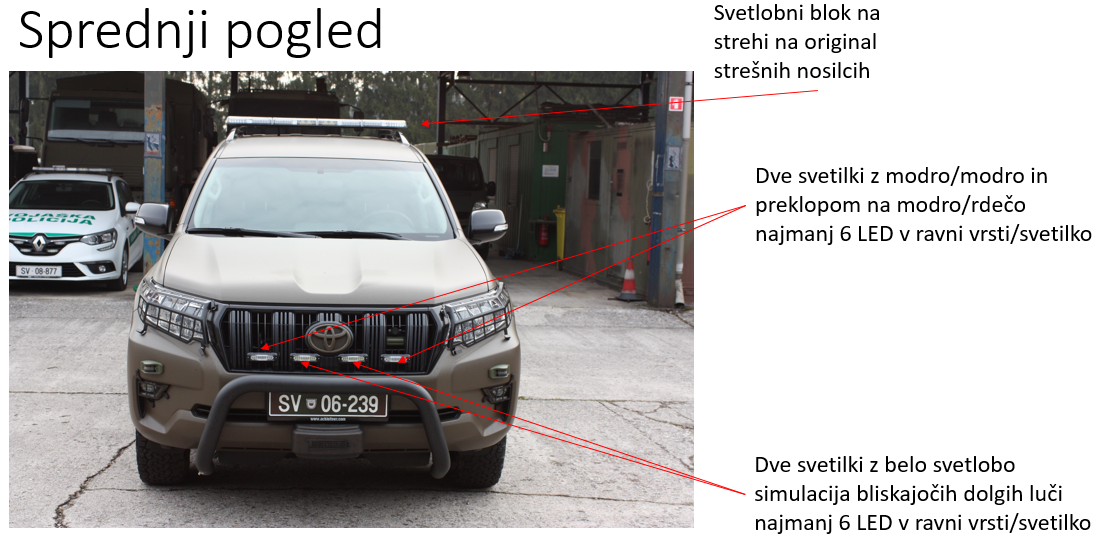 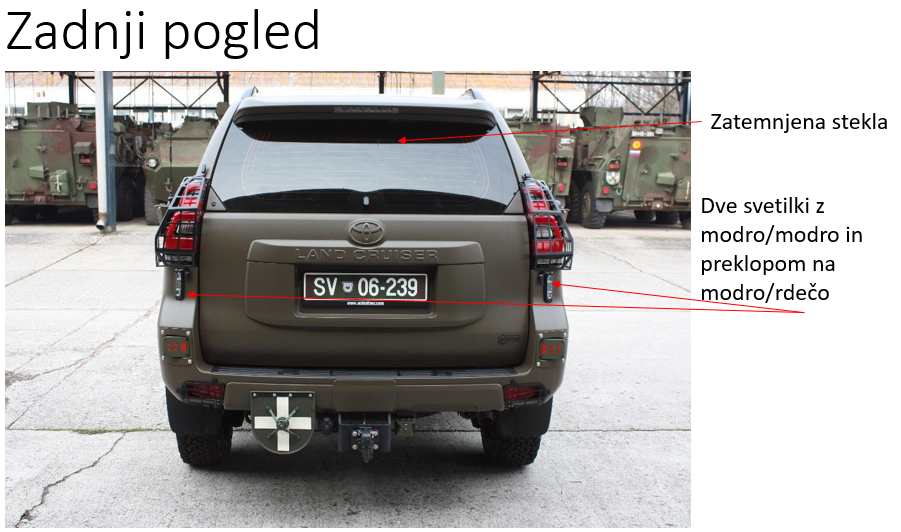 PRILOGA 1: Obrazec ponudbe na javno naročiloMORS 115/2021 – ON - JNNVNADGRADNJA PREDNOSTNIH LUČI NA TERENSKIH VOZILIH TOYOTA LAND CRUISER 2.8 D ZA POTREBE VOJAŠKE POLICIJEPonudba št.:	______________________________________Datum:		______________________________________Podatki o ponudniku:    (desni stolpec izpolni ponudnik)__________________                                        			    ______________________________      Kraj in datum                                     Žig                     	 Podpis odgovorne osebePRILOGA 2: Ponudba – ceneŠtevilka ponudbe __________________, datum __________________.MORS 115/2021 – ON – JNNV; Predmet naročila: NADGRADNJA PREDNOSTNIH LUČI NA TERENSKIH VOZILIH TOYOTA LAND CRUISER 2.8 D ZA POTREBE VOJAŠKE POLICIJEV ceno nadgradnje blaga je vključeno blago, nadgradnja ter vsi stroški, ki bodo vezani na realizacijo predmeta tega naročila.Ponudnik v ponudbi predloži SPECIFIKACIJO CENE, iz katere mora biti razvidna vrsta in vrednost materiala ter vrednost storitve.Veljavnost ponudbe: 90 dni od datuma določenega za oddajo ponudbe.PRILOGA 3 K R O V N A    I Z J A V APotrjujemo, dasmo seznanjeni z vsebino povabilne dokumentacije za to javno naročilo in splošnimi pogodbenimi pogoji ter z njimi v celoti soglašamo ter potrjujemo, da smo seznanjeni z navodilom za izdelavo ponudbe, z njim soglašamo in bomo ponudbe pripravili in predložili skladno z zahtevami, navedenimi v omenjenem navodilu;razpolagamo z zadostnimi tehničnimi zmogljivostmi (tehnična opremljenost, skladiščni prostori, servisna mreža, ukrepi za zagotavljanje kakovosti) za kakovostno realizacijo predmeta javnega naročila;izjavljamo, da so vsi podatki v naši ponudbi resnični in niso zavajajoči. Seznanjeni smo s tem, da našo ponudbo lahko naročnik zavrne, če bodo naši podatki v ponudbeni dokumentaciji zavajajoči.Izjavljamo, da:smo bili dolžni in smo spremljali ter pri pripravi ponudbe upoštevali vprašanja in odgovore, obvestila in sporočila, vezana na predmetno javno naročilo;nismo spreminjali določb povabilne dokumentacije za predmetno javno naročilo;vse kopije dokumentov, ki so predložene ponudbi, ustrezajo originalom;nam zakon ali katerikoli drug predpis ne prepoveduje skleniti pogodbe, katere predmet je javno naročilo po tem naročilusmo registrirani za opravljanje dejavnosti, ki je predmet javnega naročila;nismo prenehali opravljati dejavnosti, v katero sodi izvajanje javnega naročila;proti nam ni bila izdana pravnomočna sodba, ki kaže na našo nestrokovnost iz dejavnosti, v katero sodi izvajanje javnega naročila;smo sprejeli izjavo o varnosti, skladno z zakonom o varstvu in zdravju pri delu;izjavljamo, da smo pri pripravi ponudbe upoštevali veljavno zakonodajo v zvezi z določanjem poslovnih skrivnosti.PRILOGA 4IZJAVA O IZPOLNJEVANJU TEHNIČNIH POGOJEVIzjavljamo, da je ponujeno blago ter storitev v skladu s tehničnimi zahtevami naročnika iz te povabilne dokumentacije, kar dokazujemo s priloženo tehnično dokumentacijo za ponujeno blago/storitev.Priloge:izpolnjena preglednica iz točke 9;priložena tehnična dokumentacija blaga in storitve v slovenskem ali angleškem jeziku iz katere je razvidno izpolnjevanje vseh tehničnih zahtev naročnika.PRILOGA 5glava ponudnikaZaradi namena iz šestega odstavka 14. člena Zakona o integriteti in preprečevanju korupcije (Ur. l. RS, št. 69/11), t.j. zaradi zagotovitve transparentnosti posla in preprečitve korupcijskih tveganj pri sklepanju pravnih poslov kot zakoniti zastopnik ponudnika v postopku javnega naročanja podajam naslednjoIZJAVO O UDELEŽBI FIZIČNIH IN PRAVNIH OSEB V LASTNIŠTVU PONUDNIKAPodatki o ponudniku (pravna oseba, podjetnik, društvo ali drug pravni subjekt, ki nastopa v postopku javnega naročanja): Firma ponudnika: __________________________________________________________________________Sedež ponudnika (država, ulica in hišna številka, naselje, občina, poštna številka in kraj): _________________________________________________________________________________Matična številka ponudnika oziroma davčna številka za druge fizične in pravne osebe - ponudnike, ki niso vpisane v poslovnem registru: __________________________________________________________________Ponudnik je nosilec tihe družbe (ustrezno označi): 	DA		NE	Lastniška struktura ponudnika:Podatki o udeležbi fizičnih oseb v lastništvu ponudnika, vključno s tihimi družbeniki:Fizična oseba 1:Ime in priimek: _____________________________________________________________________________Prebivališče – stalno, razen če ima oseba začasno prebivališče v Republiki Sloveniji (država, ulica in hišna številka, naselje, občina, poštna številka in kraj): _________________________________________________________________________________Delež lastništva ponudnika: _________________________________________________Tihi družbenik (ustrezno označi): 	DA		NE	Če DA, navedite nosilca tihe družbe: ________________________________________________Fizična oseba 2:Ime in priimek: _____________________________________________________________________________Prebivališče – stalno, razen če ima oseba začasno prebivališče v Republiki Sloveniji (država, ulica in hišna številka, naselje, občina, poštna številka in kraj): _________________________________________________________________________________Delež lastništva ponudnika: _________________________________________________Tihi družbenik (ustrezno označi): 	DA		NE	Če DA, navedite nosilca tihe družbe: ______________________________________________Fizična oseba 3:Ime in priimek: _____________________________________________________________________________Prebivališče – stalno, razen če ima oseba začasno prebivališče v Republiki Sloveniji (država, ulica in hišna številka, naselje, občina, poštna številka in kraj): _________________________________________________________________________________Delež lastništva ponudnika: _________________________________________________Tihi družbenik (ustrezno označi): 	DA		NE	Če DA, navedite nosilca tihe družbe: ______________________________________________(ustrezno nadaljuj seznam)Podatki o udeležbi pravnih oseb v lastništvu ponudnika, vključno z navedbo, ali je pravna oseba nosilec tihe družbe:Naziv pravne osebe: ________________________________________________________________________Sedež pravne osebe: ________________________________________________________________________Delež lastništva ponudnika: ___________________________________________________________________Matična številka ponudnika oziroma davčna številka za druge pravne osebe, ki niso vpisane v poslovnem registru: __________________________________________________________________Pravna oseba je hkrati nosilec tihe družbe (ustrezno označi): 	DA		NE	pri čemer je pravna oseba v lasti naslednjih fizičnih oseb:Ime in priimek: _____________________________________________________________________________Prebivališče – stalno, razen če ima oseba začasno prebivališče v Republiki Sloveniji (država, ulica in hišna številka, naselje, občina, poštna številka in kraj): _________________________________________________________________________________Delež lastništva ponudnika: _________________________________________________Tihi družbenik (ustrezno označi): 	DA		NE	Če DA, navedite nosilca tihe družbe: ______________________________________________(ustrezno nadaljuj seznam)Podatki o udeležbi družb v lastništvu ponudnika, za katere se po določbah zakona, ki ureja gospodarske družbe, šteje, da so povezane s ponudnikom:Naziv pravne osebe: ________________________________________________________________________Sedež pravne osebe: ________________________________________________________________________Matična številka ponudnika oziroma davčna številka za druge pravne osebe, ki niso vpisane v poslovnem registru: __________________________________________________________________je v medsebojnem razmerju, v skladu s 527. členom ZGD s pravno osebo:Naziv pravne osebe: ________________________________________________________________________Sedež pravne osebe: ________________________________________________________________________Matična številka ponudnika oziroma davčna številka za druge pravne osebe, ki niso vpisane v poslovnem registru: __________________________________________________________________povezana na način__________________________________________________________(ustrezno nadaljuj seznam)Izjavljam, da sem kot fizične osebe - udeležence v lastništvu ponudnika navedel:vsako fizično osebo, ki je posredno ali neposredno imetnik več kakor 5% delnic, oziroma je udeležena z več kot 5% deležem pri ustanoviteljskih pravicah, upravljanju ali kapitalu pravne osebe, ali ima obvladujoč položaj pri upravljanju sredstev pravne osebe;vsaka fizična oseba, ki pravni osebi posredno zagotovi ali zagotavlja sredstva, in ima na tej podlagi možnost nadzorovati, usmerjati ali drugače bistveno vplivati na odločitve uprave ali drugega poslovodnega organa pravne osebe pri odločanju o financiranju in poslovanju.S podpisom te izjave jamčim, da v celotni lastniški strukturi ni udeleženih drugih fizičnih ter pravnih oseb in tihih družbenikov, ter gospodarskih subjektov, za katere se glede na določbe zakona, ki ureja gospodarske družbe, šteje, da so povezane družbe.S podpisom te izjave jamčim za točnost in resničnost podatkov ter se zavedam, da je pogodba v primeru lažne izjave ali neresničnih podatkov o dejstvih v izjavi nična. Zavezujem se, da bom naročnika obvestil o vsaki spremembi posredovanih podatkov.___________________________                 Kraj in datum_______________________________Ime in priimek zakonitega zastopnika__________________________Podpis zakonitega zastopnikaŽig podjetja oz. ponudnikaPRILOGA 6IZJAVA O OMEJITVAH POSLOVANJA1MORS 115/2021-ON-JNNVNADGRADNJA PREDNOSTNIH LUČI NA TERENSKIH VOZILIH TOYOTA LAND CRUISER 2.8 D ZA POTREBE VOJAŠKE POLICIJE (NAVEDBA IMENA IN PRIIMKA FIZIČNE OSEBE2 ALI ODGOVORNE OSEBE3 GOSPODARSKEGA SUBJEKTA)izjavljam, da gospodarski subjekt (NAVEDBA GOSPODARSKEGA SUBJEKTA4) ni / nisem povezan s funkcionarjem in po mojem vedenju ni / nisem  povezan z družinskim članom funkcionarja v Ministrstvu za obrambo RS na način, določen v prvem odstavku 35. člena Zakona o integriteti in preprečevanju korupcije (Uradni list RS, št. 69/11 – uradno prečiščeno besedilo in 158/20, ZIntPK).   _________________________  	Žig 	 	_________________________________Kraj in datum    					             Podpis fizične oz. odgovorne osebe1. odstavek 35. člena ZIntPK:Organ ali organizacija javnega sektorja, ki je zavezan postopek javnega naročanja voditi skladno s predpisi, ki urejajo javno naročanje, ali izvaja postopek podeljevanja koncesij ali drugih oblik javno-zasebnega partnerstva, ne sme naročati blaga, storitev ali gradenj, sklepati javno-zasebnih partnerstev ali podeliti posebnih ali izključnih pravic subjektom, v katerih je funkcionar, ki pri tem organu ali organizaciji opravlja funkcijo, ali njegov družinski član:udeležen kot poslovodja, član poslovodstva ali zakoniti zastopnik alineposredno ali prek drugih pravnih oseb v več kot pet odstotnem deležu udeležen pri ustanoviteljskih pravicah, upravljanju ali kapitalu._________________________1Izjava se predloži v postopku podeljevanja koncesije, sklepanja javno-zasebnega partnerstva ali v postopku javnega naročanja, če ta ni bil izveden, pa pred sklenitvijo pogodbe z organom ali organizacijo javnega sektorja iz prvega odstavka 35. člena ZIntPK.2Navedba mora vsebovati ime in priimek fizične osebe, naslov stalnega bivališča ter podatek, s katerim je fizično osebo mogoče jasno identificirati (npr. EMŠO). 3Navedba mora vsebovati ime in priimek odgovorne osebe, naslov stalnega bivališča ter podatek, s katerim je odgovorno osebo mogoče jasno identificirati (npr. EMŠO)4Navedba poslovnega subjekta mora vsebovati naziv poslovnega subjekta, naslov poslovnega subjekta ter podatek, s katerim je mogoče poslovni subjekt jasno identificirati (npr. matična številka poslovnega subjekta)PRILOGA 7: Vzorec pogodbe (ponudnik mora podpisati in žigosati vzorec pogodbe)NAROČNIK:	Republika Slovenija, MINISTRSTVO ZA OBRAMBO,		Vojkova cesta 55, 1000 Ljubljana,		ki ga zastopa minister mag. Matej Tonin		Matična št.: 	 	5268923000		Št. TRR:	 	01100-6370191114		Davčna št.:	 	47978457inIZVAJALEC:	___________________________________________		____________________________________________ki ga zastopa direktor _________________________Matična št.:		______________Št. TRR: 	 	__________________Identifikacijska št.: 	_____________________skleneta naslednjoPOGODBO NIŽJE VREDNOSTI ZA NADGRADNJO PREDNOSTNIH LUČI NA TERENSKIH VOZILIH TOYOTA LAND CRUISER 2.8 D ZA POTREBE VOJAŠKE POLICIJEUvodna določba1. členPogodbeni stranki skleneta pogodbo nižje vrednosti na podlagi izvedenega postopka javnega naročila nižje vrednosti MORS 115/2021-ON-JNNV za nadgradnjo prednostnih luči na terenskih vozilih Toyota Land Cruiser 2.8 D za potrebe vojaške policije. Predmet pogodbe2. členPredmet pogodbe je dobava luči (v nadaljevanju: blago) ter izvedba nadgradnje prednostnih luči (v nadaljevanju: storitev) za 8 terenskih vozilih Toyota Land Cruiser 2.8 D za potrebe vojaške policije, kot izhaja iz predmeta naročila in ponudbe št. __________-___ z dne_____________, ki je sestavni del te pogodbe.Vrednost pogodbe, cene, rok in kraj izvedbe 3. členIzvajalec bo naročniku dobavil blago ter izvedel nadgradnjo po ceni:Skupna vrednost po tej pogodbi znaša _________ EUR brez davka na dodano vrednost (v nadaljevanju: DDV)oziroma __________ EUR z DDV. DDV znaša _______ EUR. DDV se obračuna v skladu z veljavno zakonodajo. Cene so fiksne in vključujejo pariteto DDP (INCOTERMS 2020) na lokaciji izvajalca: ____________________________________________________________.Izvajalec bo storitev izvedel v roku _______ koledarskih dni od dneva prevzema vozil s strani naročnika. Naročnik in izvajalec bosta prevzem vozil pisno potrdila s prevzemnim zapisnikom. Izvajalec je dolžan z vozili naročnika ravnati kot dober gospodar. V primeru nastanka škode, bo naročniku odškodninsko odgovarjal. Naročnik bo vozila izbranemu izvajalcu dostavil na naslov izbranega izvajalca, kjer se bo vgradnja izvajala. Končni prevzem vozil z nadgrajenimi prednostnimi lučmi, bo izveden pri izvajalcu po končani nadgradnji zadnjega vozila. Izvajalec bo po izvedeli dobavi usposobil naročnika o uporabi signalizacije. Cena usposabljanja je vključena v ceno storitve. Točen datum usposabljanja naročnik in izvajalec dogovorita naknadno.Prevzem blaga in storitve4. členO kakovostnem prevzemu blaga, ki je predmet te pogodbe, se sestavi zapisnik o prevzemu, ki ga podpišeta pogodbeni stranki (postopek prevzema se izvede skladno z internim aktom ministrstva, ki ureja področje opravljanja kontrole kakovosti v MO, upoštevajoč predmet naročila in vrednost naročila).Pogodbeni stranki soglašata, da se za dobavo oziroma storitev šteje dan, ko je blago izročeno naročniku na namembni kraj po pogodbi, podpisan zapisnik o prevzemu in pravilno izpolnjena in podpisana dobavnica. Kakovostni prevzem se izvede po končani nadgradnji zadnjega vozila na naslovu izvajalca.5. členPogodbeni stranki soglašata, da bosta za stvarne napake uporabili določila Obligacijskega zakonika (Uradni list RS, št. 97/07 – uradno prečiščeno besedilo; s spremembami in dopolnitvami; v nadaljevanju: Obligacijski zakonik). Izvajalec je dolžan odpraviti napako oz. blago z napako zamenjati z novim blagom v roku, ki mu ga bo določil naročnik, saj bo v obratnem primeru naročniku odškodninsko odgovoren. Stroške nastale z odpravo napake, vključno s prevoznimi ter povrnitev s tem nastale škode, nosi izvajalec.Garancijski rok6. členGarancijski rok za dobavljeno blago ter izvedeno storitev je ________ mesecev šteto od dneva kakovostnega in količinskega prevzema vozil iz nadgradnje.V garancijskem roku izvajalec zagotavlja brezhibno delovanje dobavljenega blaga in brezplačno odpravljanje napak, ki niso nastale po krivdi naročnika. Naročnik ob uveljavljanju garancijskega zahtevka določi primeren rok za odpravo napak, ki ne sme biti krajši od 45 dni. Če izvajalec v določenem roku ne odpravi napake, mu je dolžan dobavljeno blago z napako nadomestiti z novim, brezhibnim blagom. Vsi transportni in drugi stroški v zvezi s popravilom oziroma zamenjavo v času garancijskega roka bremenijo izvajalca. Naročnik ima pravico do povračila škode, ki mu je nastala zaradi napake, iz razloga, ker blaga ni mogel uporabljati, in sicer od trenutka, ko je zahteval popravilo ali zamenjavo, do njune izvršitve.Garancijski rok se pri manjšem popravilu podaljša za toliko časa, kolikor časa naročnik ni mogel uporabljati blaga, za zamenjano blago pa garancijski rok začne teči znova, in sicer se šteje od dneva kakovostnega prevzema zamenjanega blaga.Izvajalec v času garancijskega roka zagotavlja morebitna popravila na lastne stroške.Protikorupcijska klavzula7. členPogodba, pri kateri kdo v imenu ali na račun druge pogodbene stranke, predstavniku ali posredniku organa ali organizacije iz javnega sektorja obljubi, ponudi ali da kakšno nedovoljeno korist: za pridobitev posla, za sklenitev posla pod ugodnejšimi pogoji, za opustitev dolžnega nadzora nad izvajanjem pogodbenih obveznosti ali za drugo ravnanje ali opustitve, s katerim je organu ali organizaciji iz javnega sektorja povzročena škoda ali je omogočena pridobitev nedovoljene koristi predstavniku organa, posredniku organa ali organizacije iz javnega sektorja, drugi pogodbeni stranki ali njenemu predstavniku, zastopniku ali posredniku, je nična.Odstop od pogodbe 8. členNaročnik ima pravico od pogodbe odstopiti in zahtevati povrnitev morebitno nastale škode, če izvajalec:postane insolventen, če je proti njemu izdan sodni nalog za plačilo dolgov, če je v prisilni poravnavi ali stečaju, če je kot pravna oseba sprejela sklep o prenehanju gospodarske družbe (razen prostovoljne likvidacije zaradi združevanja ali prestrukturiranja), če je imenovan stečajni upravitelj na katerikoli del njegovega podjetja oziroma sredstev ali če se proti njemu sproži podobno dejanje kot rezultat dolga,zamudi z dobavo blaga oziroma izvedeno storitev za več kot 30 dni,ne izpolnjuje pogodbenih obveznosti na način, predviden v tej pogodbi.Način plačila9. členIzvajalec se zavezuje, da bo naročniku izstavil in poslal e-račun opremljen z naročnikovo številko te pogodbe, po izvedeni nadgradnji zadnjega vozila. E-račun mora biti naslovljen na: Ministrstvo za obrambo, Vojkova cesta 55, 1000 Ljubljana, s pripisom  številke pogodbe in referenčne številke: 104. Ob izdaji e-računa bo obvezno priložil:s strani naročnika podpisano in pravilno izpolnjeno dobavnico s količino in ceno inzapisnik o kontroli kakovosti blaga in/ali storitev – obrazec SS14-7.Naročnik se zavezuje e-račun plačati 30. dan, pri čemer začne rok plačila teči naslednji dan po uradnem prejemu e-računa, ki je podlaga za izplačilo, na naslovu naročnika.V kolikor naročnik ne poravna računa v dogovorjenem roku, ima izvajalec pravico zahtevati zakonite zamudne obresti.Pogodbena kazen 10. členV kolikor izvajalec ne dobavi blaga oziroma izvede storitev v dogovorjenem roku, mora plačati naročniku pogodbeno kazen v višini 50/00 (promilov) od vrednosti zamujene dobave z DDV, za vsak dan zamude, vendar ne več kot 15% (odstotkov) od celotne vrednosti zamujene dobave z DDV.Izvajalec je dolžan plačati naročniku pogodbeno kazen v višini 15% (odstotkov) od celotne pogodbene vrednosti z DDV, če predmeta pogodbe v celoti ne izvede.Izvajalec se strinja, da lahko naročnik terjatev iz naslova pogodbene kazni pobota s finančnimi obveznostmi po tej pogodbi oziroma v kolikor navedeno ni mogoče, se iz tega naslova izstavi poseben račun, ki ga mora izvajalec plačati v roku 8 dni od prejema.Če škoda zaradi neizpolnitve presega pogodbeno kazen, ima naročnik pravico do popolne odškodnine.Pooblaščene osebe 11.členSkrbnik pogodbe s strani naročnika je___________________, s strani izvajalca _______________.Za izpolnitev posebnih določb pogodbe, ki se nanašajo izključno na predmet pogodbe se pooblasti _________________, strokovni nosilec.Vsi dogovori glede določil te pogodbe so brez vednosti in odobritve skrbnika pogodbe nični.Veljavnost pogodbe 12. členPogodba je sklenjena za predmetni nakup in se zaključi z njeno izpolnitvijo.Višja sila13. členZa višjo silo se šteje dogodek, ki ga stranka ob sklenitvi pogodbe ni mogla predvideti, se mu izogniti, oziroma ga odvrniti, čeprav je ravnala s skrbnostjo dobrega gospodarja, pod pogojem, da dogodek izhaja iz zunanje sfere njenega poslovanja in z njim ni bila dolžna računati.Pogodbena stranka, na katere strani je višja sila nastala, je dolžna sopogodbenika pisno obvestiti o nastopu in tudi o prenehanju višje sile, poleg tega pa mora sopogodbeniku predložiti verodostojne dokaze o obstoju in trajanju višje sile najkasneje v dveh dneh po nastopu oz. prenehanju višje sile.Po končanem delovanju višje sile pogodbeni stranki zapisniško ugotovita morebitne spremembe obveznosti iz pogodbe. Če se ne moreta sporazumeti o tem, ima stranka, pri kateri niso nastopile okoliščine višje sile, pravico odstopiti od pogodbe s pisnim obvestilom drugi stranki. Stranki morata drug druga poravnati vse do takrat nastale obveznosti.Končne določbe 14. členVsaka pogodbena stranka lahko predlaga spremembe in dopolnitve k tej pogodbi, ki so veljavne le, če so sklenjene v pisni obliki kot aneks k tej pogodbi. Za spremembo skrbnikov in pooblaščenih oseb zadostuje pisno obvestilo ene stranke drugi stranki. 15. členV primeru, če med realizacijo te pogodbe nastanejo spremembe v statusu izvajalca, se vse obveznosti iz te pogodbe prenesejo na njegove pravne naslednike. 16. členZa pravice in obveznosti pogodbenih strank, ki niso opredeljena v tej pogodbi, veljajo določbe Obligacijskega zakonika. 17. členPogodbeni stranki bosta morebitne spore, ki bi nastali pri izvrševanju te pogodbe, reševali sporazumno. V primeru, da spora ne bi mogli rešiti sporazumno, bo o sporu odločalo stvarno pristojno sodišče v Ljubljani.18. členPogodba je sestavljena v 2 (dveh) enakih izvodih, od katerih prejme 1 (en) izvod vsaka pogodbena stranka. Pogodba je sklenjena in postane pravno veljavna z dnem podpisa pogodbe obeh pogodbenih strank.Številka.:Datum:Priloga kot sestavni del te pogodbe: Priloga 1 – osnovni podatki ponudnika,Ponudba – cene, št. _______ z dne ___________,Preglednica tehničnih zahtev,Tehnične specifikacije blaga,Priloga k pogodbi – opredelitev kontrole kakovosti za prevzem proizvodov.PRILOGA K POGODBI OPREDELITEV KONTROLE KAKOVOSTI ZA PREVZEM PROIZVODOVPodročje uporabe1.1Kupec/naročnik in prodajalec/izvajalec/dobavitelj na podlagi sklenjene pogodbe s to prilogo določata načela, pogoje in način izvedbe kontrole kakovosti za prevzem proizvodov (v nadaljevanju prevzem) ter nadzor nad sistemom zagotavljanja kakovosti pri prodajalcu/izvajalcu/dobavitelju.Splošne določbe2.1Obe pogodbeni stranki morata spoštovati načelo dobrega gospodarja in načelo, da se izročitev ter prevzem proizvodov za oba opravi z najmanjšimi stroški in ob upoštevanju pravil stroke.2.2Prodajalec/izvajalec/dobavitelj mora ustrezno upravljati sistem kakovosti, in sicer tako, da:ob izvajanju kontrole kakovosti oziroma ob dostavi proizvodov priloži dokumente o kontroli,testiranju in preizkušanju predmeta pogodbe;izvaja predpisan ali dogovorjen način kontrole kakovosti proizvodov;so odgovornosti za kakovost predpisane;upošteva zahteve kupca za upravljanje sistema kakovosti;za podizvajalce veljajo enake zahteve, kot jih je kupec/naročnik postavil prodajalcu/izvajalcu/dobavitelju.Pristop h kontroli kakovosti3.1Pooblaščeni predstavnik kupca/naročnika začne postopek kontrole kakovosti za prevzem proizvodov na podlagi prejetega obvestila o pripravi proizvodov za prevzem (obrazec SS 12-7), ki ga dobavitelj pošlje na naslov kupca/naročnika, če je treba skupaj s podatki o transportni enoti proizvodov in strokovnimi priporočili za izvedbo prevzema.Obrazec SS 12-7 je sestavni del te priloge.Proizvod je pripravljen za prevzem, če je skladen s pogodbenimi določili, količinsko popoln, ustrezno embaliran in označen ter opremljen z ustreznimi dokumenti, ki se zahtevajo v pogodbi. Proizvod mora biti do kontrole kakovosti ločen od drugih proizvodov in razmeščen tako, da je vsaka embalirana transportna enota dostopna za pregled in je oznaka enote razvidna z vseh strani oziroma sta omogočeni vzorčenje in zaznamovanje.Praviloma se prevzem začne izvajati v osmih dneh od prejema obrazca SS 12-7.Kupec/naročnik lahko še pred končnim prevzemom proizvodov opravi občasno kontrolo kakovosti v proizvodnem procesu prodajalca/izvajalca/dobavitelja. Vsakokratne ugotovitve občasne kontrole v proizvodnem procesu se vnesejo v zapisnik o predhodni/fazni/mejni kontroli, ki ga podpišeta pooblaščeni predstavnik kupca/naročnika in pooblaščeni predstavnik prodajalca/izvajalca/dobavitelja.Izvajanje kontrole kakovosti4.1Kontrola kakovosti se na podlagi pisnega protokola prevzema ali na podlagi dogovora lahko opravi pri prodajalcu/izvajalcu/dobavitelju ali pri kupcu/naročniku, če v pogodbi ni drugače določeno.4.2Pooblaščeni predstavnik kupca/naročnika opravi kontrolo kakovosti po pravilih stroke, in sicer:s predpisanimi in standardiziranimi pripravami in metodami kontrole,z meritvami, testiranji in preizkušanjem karakteristik proizvodov,s primerjavo ugotovljenih rezultatov, z zapisi v tehnični dokumentaciji prodajalca/izvajalca in stehničnimi zahtevami kupca/naročnika, določenimi v pogodbi,s primerjavo in oceno nemerljivih karakteristik in lastnosti.Meritve karakteristik kakovosti opravi pooblaščeni predstavnik kupca/naročnika glede na obojestransko usklajen protokol prevzemanja ali kontrolni plan ter glede na obseg in zahtevnost proizvoda, in sicer opravi:100-odstotni pregled,naključni pregled,vzorčenje,certifikacijo,preverjanje na podlagi primerjave s potrjenim vzorcem (iz javnega razpisa oziroma svojim).Če obseg proizvodov zahteva, da se opravi kontrola kakovosti z vzorčenjem, pooblaščeni predstavnik kupca/naročnika pri kontroli za prevzem proizvodov navadno uporablja standard ISO 2859, če v pogodbi ni drugače določeno.Sestavo lotov, velikost lota in način, na katerega mora biti predstavljen in identificiran vsak lot, pripravi dobavitelj/izvajalec/prodajalec, odobri pa pooblaščeni predstavnik kupca/naročnika.4.3Če se pooblaščeni predstavnik kupca/naročnika odloči, da so za kontrolo kakovosti potrebni dodatni testi ali preizkusi, jih mora prodajalec/izvajalec/dobavitelj omogočiti in izvesti s svojimi strokovnjaki, v svojih prostorih ter s svojimi napravami in pomožnim materialom.Če prodajalec/izvajalec/dobavitelj ne more omogočiti in izvesti dodatnih preizkusov s svojimi strokovnjaki, v svojih prostorih ter s svojimi napravami in pomožnim materialom, opravijo dodatne preizkuse ustrezne ustanove na njegov račun.Pooblaščeni predstavnik kupca/naročnika lahko k sodelovanju pri prevzemu za pomoč pri identifikaciji proizvoda oziroma ugotavljanju zahtevanih karakteristik povabi skrbnika pogodbe, vodjo projekta oziroma predstavnika predlagatelja naročila, ki je sodeloval pri izvedbi projekta oziroma naročila.4.4Pooblaščeni predstavnik kupca/naročnika lahko proizvode prevzame ali zavrne. Prevzem proizvodov se potrdi s podpisom zapisnika o kontroli kakovosti proizvodov (obrazec SS 14-7), v katerega se obvezno vpiše ocena »Kakovost ustreza pogodbenim določilom«.Če pooblaščeni predstavnik kupca/naročnika zavrne prevzem proizvodov, mora biti zavrnitev pisno utemeljena, razlogi za zavrnitev pa navedeni v zapisniku, v katerega se obvezno vpiše ocena »Kakovost NE ustreza pogodbenim določilom«.Stroški pri izvajanju kontrole kakovosti5.1Stroške, nastale s pravočasnim prevzemom proizvodov in ugodnim izidom za kupca/naročnika nosi kupec/naročnik, z neugodnim izidom za kupca pa prodajalec /izvajalec/dobavitelj.Ob neskladnosti rezultatov, ugotovljenih pri kontroli kakovosti za prevzem proizvodov, s podatki, navedenimi v tehnični dokumentaciji proizvajalca in zahtevami iz te pogodbe ter posledično pri odločitvi pooblaščenega predstavnika kupca/naročnika za ponovno vzorčenje, merjenje, testiranje ali preizkušanje, plača nastale stroške prodajalec /izvajalec/dobavitelj.Obveznosti prodajalca/izvajalca/dobavitelja6.1Prodajalec/izvajalec/dobavitelj je dolžan pooblaščenemu predstavniku kupca/naročnika omogočiti razmere za izvedbo kontrole kakovosti proizvodov na predpisan in po pravilih stroke ustrezen način.6.2Prodajalec/izvajalec/dobavitelj je dolžan, ne glede na to, da so bili proizvodi prevzeti, odpraviti ugotovljeno neskladnost oziroma pomanjkljivost, dopolniti ali nadomestiti vsak posamezen del proizvoda ali dokument, če je pooblaščeni predstavnik naročnika/uporabnika v presoji ocenil, da gre za manjšo funkcionalno neskladnost oziroma manjše odstopanje, in določil rok za odpravo neskladja.Če se po opravljeni kontroli kakovosti in prevzemu izkaže, da kakovost proizvodov zaradi spregleda ali skrite napake ni skladna s pogodbenimi določili, pogodbeni stranki za reševanje reklamacije uporabljata določbe zakona, s katerim se ureja obligacijsko razmerje med strankama.6.3Prodajalec/izvajalec/dobavitelj mora pripraviti, hraniti in vzdrževati zapise, ki dokazujejo, da so bili proizvodi kontrolirani oziroma preizkušeni. Ti zapisi morajo jasno pokazati, da so proizvodi izpolnili zahteve kontrole glede na zahteve kupca/naročnika. Iz zapisov mora biti razvidna predpisana odgovornost oseb.6.4Prodajalec/izvajalec/dobavitelj je pooblaščenega predstavnika kupca/naročnika dolžan seznaniti z datumom začetka proizvodnje, če gre za proizvodno dejavnost. Kupec/naročnik ima pravico, da v tem primeru proizvodnjo njemu namenjenih proizvodov nadzira, če v pogodbi ni drugače določeno.6.5Pri nabavi proizvodov v eni izmed držav članic Nata ali partnerskih držav, ki so privzele STANAG 4107, se kontrola kakovosti na podlagi navedenega STANAG-a lahko vključi v pogodbena določila. V okviru STANAG-a 4107 in ustreznega SVS AQAP se na podlagi recipročnosti opravi zaprosilo za izvedbo kontrole kakovosti.Končno kontrolo kakovosti opravi notranja organizacijska enota MO, pristojna za kontrolo kakovosti.Splošno7.1Ta določila se uporabljajo smiselno kot priloga k pogodbi, in sicer glede na vrsto predmeta pogodbe.Priloga 2: Obvestilo o pripravi proizvodov za prevzem, Obrazec SS 12-7 Priloga 3: Zapisnik o kontroli kakovosti proizvodov, Obrazec SS 14-7.Priloga 2(Obrazec SS 12-7)REPUBLIKA SLOVENIJAMINISTRSTVO ZA OBRAMBODIREKTORAT ZA LOGISTIKOSektor za upravljanje materialnih sredstevOddelek za prevzemVojkova cesta 59, 1000 LjubljanaOBVESTILO O PRIPRAVI PROIZVODOV ZA PREVZEMŠtevilka pogodbe/naročilnice: _________________________________Datum pogodbe/naročilnice: __________________________________Pogodbeni datum/rok dobave:_________________________________Ime in priimek pooblaščene osebe dobavitelja1: __________________Dosegljivost: telefaks _______ telefon ________ mobilni telefon _____________Številka dobave/pošiljke2: ____________________________________Kraj – lokacija kontrole kakovosti: ___________________________________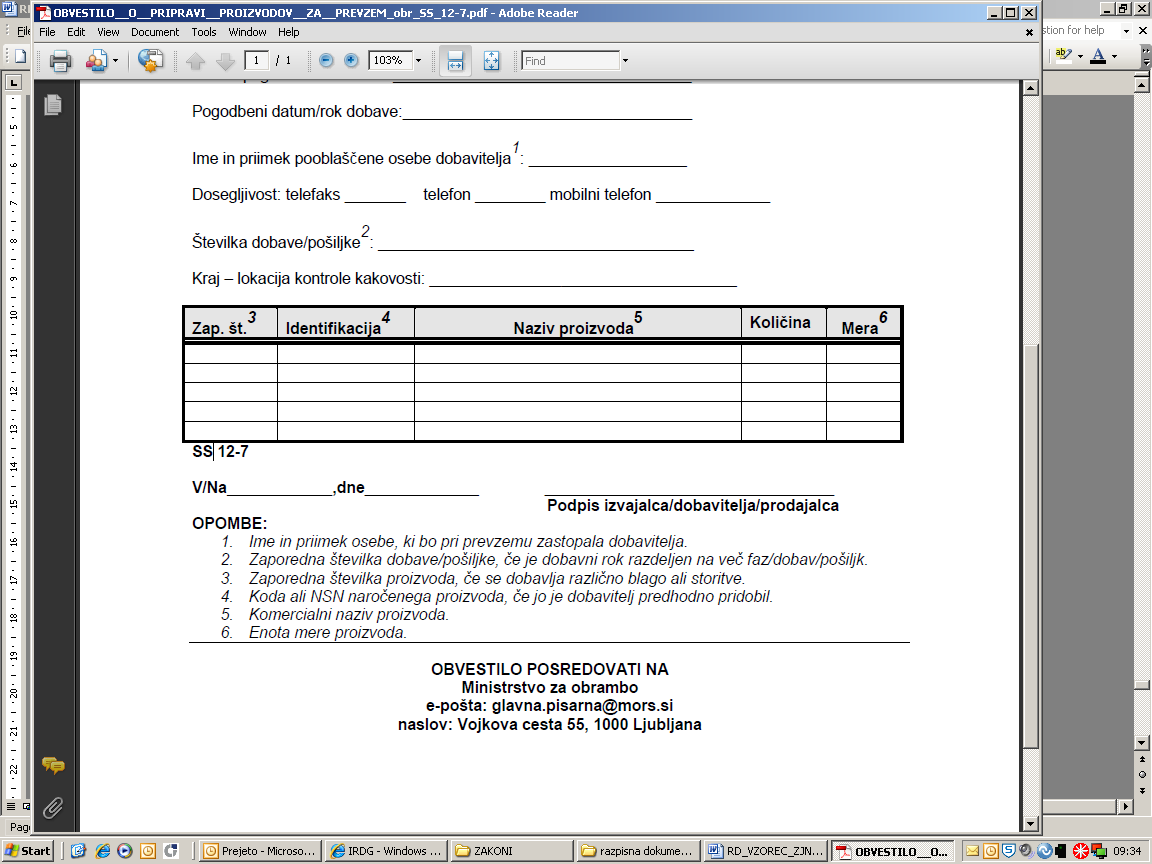 V/Na____________,dne____________                      _________________________________                                                                                      Podpis izvajalca/dobavitelja/prodajalcaOPOMBE:1. Ime in priimek osebe, ki bo pri prevzemu zastopala dobavitelja.2. Zaporedna številka dobave/pošiljke, če je dobavni rok razdeljen na več faz/dobav/pošiljk.3. Zaporedna številka proizvoda, če se dobavlja različno blago ali storitve.4. Koda ali NSN naročenega proizvoda, če jo je dobavitelj predhodno pridobil.5. Komercialni naziv proizvoda.6. Enota mere proizvoda.____________________________________________________________________________OBVESTILO POSREDOVATI NAMinistrstvo za obramboe-pošta: glavna.pisarna@mors.sinaslov: Vojkova cesta 55, 1000 LjubljanaPriloga 3(Obrazec SS-14-7)REPUBLIKA SLOVENIJA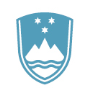 Ministrstvo za obramboDIREKTORAT ZA LOGISTIKOSektor za upravljanje materialnih sredstevOddelek za prevzemVojkova cesta 55, 1000 Ljubljana	                                                             T: 01 471 23 05	                                                                                                  F: 01 471 12 65 	                                                                                                                  E: glavna.pisarna@mors.si	                                                                                              www.mors.siŠtevilka: 	Datum: 	 SS 14-7Poslano:dobavitelju/prodajalcu (brez prilog – prejel ob prevzemu),skrbniku pogodbe (XY, OE, po IRDG – s prilogami),naročniku/predlagatelju naročila (XY, OE, po IRDG – s prilogami),uporabniku (XY, OE, po IRDG – s prilogami),knjigovodji (XY, OE, po IRDG – s prilogami),zbirka DG, SUMS (original – brez prilog).Priloge:dobavni dokumenti,garancije,izkazi kakovosti,tehnična dokumentacija.PONUDNIK:PROIZVAJALEC, TIP, MODEL BLAGA – LUČI: ZNAMKA VOZILA:MMV Survivor Land Cruser 2.8 D (Toyota Land Cruser 2.8 D)ZAHTEVE NAROČNIKAZAHTEVE NAROČNIKAODGOVORI PONUDNIKAZap. Št.OpisZahtevaObvezen odgovor – dejanske vrednosti oz. podatki, dodatna pojasnila12341.Opis terenskega vozilaOpis terenskega vozilaOpis terenskega vozila1.0.Slovenska vojska ima v uporabi terensko vozilo MMV Survivor Land Cruser 2.8 D v različnih enotah Slovenske vojske.  2.Namen uporabeNamen uporabeNamen uporabe2.0.Terensko vozilo se uporablja kot vojaško policijsko vozilo. Vozilo izvaja naloge spremljanja vojaških kolon in izvajanje interventnih policijskih nalog.3.Ustreznost vozila predpisom in standardomUstreznost vozila predpisom in standardomUstreznost vozila predpisom in standardom3.0.Vozilo mora ustrezati vsem predpisom, ki urejajo področje motornih vozil v Republiki Sloveniji, vključujoč predpise za vozila z prednostjo (vozilo z prednostjo in vozilo za spremstvo).Potrdilo o skladnosti (homologacija) bo izbrani izvajalec priložil ob kakovostnem in količinskem prevzemu vozil iz nadgradnje.V ponudbi pa mora ponudnik predložiti lastno izjavo, dano pod kazensko in materialno odgovornostjo, da bodo vozila z nadgradnjo skladna s predpisi, ki urejajo področje motornih vozil, vključujoč predpise za vozila s prednostjo.4.Operativne zahteveOperativne zahteveOperativne zahteve4.0.Nadgradnja vozila MMV Survivor Land Cruser 2.8 D za opravljanje nalog vozila za spremstvo.4.1.Dodatna policijska opremaSvetlobna in zvočna signalizacija mora biti v skladu s specifikacijo za svetlobno in zvočno signalizacijo (točka 4.2. in 4.3.).4.1.1.Dodatna policijska opremaElektrični sistem mora biti zasnovan tako, da omogoča utripanje vseh dodatno vgrajenih svetil v vozilu, tudi ko je vozilo ugasnjeno in ni ključev v kontaktni ključavnici.4.1.2.Dodatna policijska opremaVgradnja signalizacije mora biti izvedena skladno z zahtevami naročnika (je razvidno iz slik naročnika v nadaljevanju). Pred začetkom vgradnje, je potrebno obvestiti končnega uporabnika in točno definirati pozicije in izvedbo montaže. Naročnik in izbrani izvajalec se o tem dogovorita naknadno – po podpisu pogodbe.4.2.Svetlobna signalizacijaOpozorilne luči morajo sevati z utripajočo modro in modro / rdečo svetlobo, skladno z zahtevami za vozilo z prednostjo in vozilo za spremstvo. 4.2.0.Svetlobna signalizacijaMenjava kombinacije modre luči ali modro / rdeče luči je elektronsko.  4.2.1.Svetlobna signalizacijaVsa svetlobna signalizacija za vsa vozila mora biti izdelana v skladu s pravilnikom ECE R 65 in aneksi k pravilniku.Ponudnik k ponudbi predloži dokazne listine (ateste, certifikate,…) s katerimi dokazuje skladnost z navedenim standardom.4.2.2.Svetlobna signalizacijaSvetlobna signalizacija mora ustrezati pritrditvi na vozilo za hitrosti nad 150 km/h.4.2.3.Na strehi vozilaVgrajen mora biti svetlobni blok na sprednjem najvišjem delu vozila.  4.2.4.Na strehi vozilaSvetlobni blok mora biti opremljen z sijalkami LED tehnologije.4.2.5.Na strehi vozilaSvetlobni blok mora biti  opremljen z modro (desno) in rdečo / modro (levo)  LED sijalko. Skladno s predpisi za vozilo za spremstvo in vozila s prednostjo. 4.2.6.Na strehi vozilaSvetlobni blok mora biti opremljen z dvema dodatnima belima LED sijalkama usmerjenima naprej. 4.2.7.Na strehi vozilaSvetlobni blok mora biti opremljen z dvema dodatnima belima LED sijalkama pritrjenima na straneh svetlobnega bloka, usmerjenima v levo in desno stran vozila. 4.2.8.Na strehi vozilaSistem, ki omogoča poleg utripanja modrih luči, utripanje belih LED svetilk, ki so vgrajene v svetlobni blok vozila.4.2.9.Spredaj na voziluV masko, oziroma za masko vozila se vgradi par LED utripajočih (bliskajočih) modro – rdečih svetilk, najmanj 6 LED v ravni vrsti.4.2.10.Spredaj na voziluLeva stran z možnostjo preklopa iz modre v rdečo barvo.4.2.11.Spredaj na voziluSvetilki (2x) morati biti vgrajeni na način, da omogočata nemoten prehod svetlobe v smeri sevanja. 4.2.12Spredaj na voziluV masko, oziroma za masko vozila se vgradi par LED utripajočih (bliskajočih) belih svetilk, najmanj 6 LED v ravni vrsti.4.2.13.Spredaj na voziluSistem, ki omogoča poleg utripanja modrih luči, utripanje luči z dolgim snopom in belih LED svetilk, ki so vgrajene v masko vozila.4.2.14.Zadaj na voziluNa zadnji del vozila se vgradi par LED utripajočih (bliskajočih) modro – rdečih svetilk, najmanj 6 LED v ravni vrsti.4.2.15.Zadaj na voziluLeva stran z možnostjo preklopa iz modre v rdečo barvo.4.2.16.Zadaj na voziluSvetilki (2x) morata biti vgrajeni na način, da omogoča nemoteno svetlobo v smeri sevanja. 4.3.Zvočna signalizacijaV vozilo je potrebno vgraditi zvočnik za sireno. V primeru, da je zvočnik integriran v svetlobno signalizacijo oziroma na streho vozila, mora biti jakosti najmanj 100 W.4.3.1.Zvočna signalizacijaSirenski ojačevalnik mora generirati zvočni pritisk najmanj 117 dB na razdalji 1 m merjeno po krivulji C.4.3.2.Zvočna signalizacijaMora proizvajati najmanj 4 različne tone, obvezni so počasni, hitro zavijajoči ter dvotonski način, četrti ton je lahko poljubna kombinacija navedenih tonov ali ton, ki se sproži s pritiskom na stikalo.4.3.3.Zvočna signalizacijaKrmilna enota mora imeti najmanj dve osvetljeni stikali za ločen vklop svetilk ter stikalo (preklopnik) za izbor tonov sirene.4.3.4Zvočna signalizacijaV sirenski ojačevalnik mora biti integrirana govorna naprava. Krmilna enota mora imeti možnost regulacije jakosti zvoka govorne naprave.4.3.5.Zvočna signalizacijaNaprava ne sme motiti delovanja radijskih naprav (napravi se ne smete medsebojno motiti). 4.4.Polepljenje vozilaNa vozilu se nahaja napis: VOJAŠKA POLICIJA4.4.1.Polepljenje vozilaNapis se mora nahajati na prednjih levih in desnih vratih nad znakom Slovenske vojske (kokardo).4.4.2.Polepljenje vozilaNapis mora biti v zlati barvi sestavljen iz velikih tiskanih črk. 4.4.3.Polepljenje vozilaPred polepljenjem vozil, je potrebno obvestiti uporabnika in definirati pozicije polepljenja.5.MontažaMontažaMontaža5.1.Svetlobni blokSvetlobni blok se vgradi na originalni strešni prtljažnik (zagotovi ga naročnik). Obstoječi vojaški prtljažnik se odstrani iz vozila in se vrne naročniku ob vrnitvi vozil iz nadgradnje. 6.Dokumentacija predložena OB PONUDBI:Dokumentacija predložena OB PONUDBI:Dokumentacija predložena OB PONUDBI:6.1.Certifikat ustreznosti CE za vgrajene komponente.6.2.Vsa svetlobna signalizacija mora biti izdelana v skladu s pravilnikom ECE R 65 in aneksi k pravilniku. Ponudnik k ponudbi predloži dokazne listine (ateste, certifikate,…) s katerimi dokazuje skladnost z navedenim standardom.6.3.Pisna izjava dobavitelja vozil Franz Achleitner Fahrzeugbau und Reifenzentrum GMBH, da vgradnja opreme iz tega naročila ne vpliva na garancijska določila, ki so bila pridobljena ob nakupu vozila.7.Dokumentacija predložena OB PREVZEMU IZ NADGRADNJE:Dokumentacija predložena OB PREVZEMU IZ NADGRADNJE:Dokumentacija predložena OB PREVZEMU IZ NADGRADNJE:7.1Garancijski list za blago (luči). 7.2.Garancijska izjava za opravljeno nadgradnjo.7.3.Navodila za uporabo svetlobnega bloka / sirene v slovenskem jeziku.8.HomologacijaHomologacijaHomologacija8.1Ponudnik bo ob zaključku predelave izvedel vse potrebne postopke za homologiranje vozila v specialno vozilo z prednostjo. 9.GarancijaGarancijaGarancija9.1.Za blago in storitevJe najmanj 60 mesecev od dneva kakovostnega in količinskega prevzema vozil iz nadgradnje.9.2.Izvajalec mora v času garancijske dobe zagotavljati brezplačna popravila vozil, ki se nanašajo na predmet tega naročila.__________________________________________________Kraj in datumŽigPodpis odgovorne osebePOPOLNI NAZIV PONUDNIKAZAKONITI ZASTOPNIK PONUDNIKANASLOV PONUDNIKAMATIČNA ŠTEVILKAIDENTIFIKACIJSKA ŠTEVILKATELEFON PONUDNIKAELEKTRONSKI NASLOV PONUDNIKA (za prejemanje uradne pošte)KONTAKTNA OSEBA PONUDNIKA – SKRBNIK POGODBEPOOBLAŠČENA OSEBA ZA PODPIS POGODBEIBAN PONUDNIKABIC BANKE PONUDNIKANAZIV BANKE NASLOV BANKEZap. št.Blago/StoritevMEKoličinaCena / ME brez DDV v EUR22% DDV / ME v EURCena / ME z DDV v EURSkupna vrednost z DDV v EUR123456=5x0,227=5+68=4x71.Nadgradnja prednostnih luči na terenskih vozilih Toyota Land Cruiser 2.8 Dkos8SKUPNA VREDNOST PONUDBE BREZ DDV V EUR:SKUPNA VREDNOST PONUDBE BREZ DDV V EUR:SKUPNA VREDNOST PONUDBE BREZ DDV V EUR:SKUPNA VREDNOST PONUDBE BREZ DDV V EUR:SKUPNA VREDNOST PONUDBE BREZ DDV V EUR:SKUPNA VREDNOST PONUDBE BREZ DDV V EUR:SKUPNA VREDNOST DDV V EUR:SKUPNA VREDNOST DDV V EUR:SKUPNA VREDNOST DDV V EUR:SKUPNA VREDNOST DDV V EUR:SKUPNA VREDNOST DDV V EUR:SKUPNA VREDNOST DDV V EUR:SKUPNA VREDNOST PONUDBE Z DDV V EUR:SKUPNA VREDNOST PONUDBE Z DDV V EUR:SKUPNA VREDNOST PONUDBE Z DDV V EUR:SKUPNA VREDNOST PONUDBE Z DDV V EUR:SKUPNA VREDNOST PONUDBE Z DDV V EUR:SKUPNA VREDNOST PONUDBE Z DDV V EUR:Ocenjevalni kriterij:Ocenjevalni kriterij:KRAJ STORITVE - NADGRADNJE (z vključeno dobavo blaga): Naročnik bo vozila izbranemu izvajalcu dostavil na naslov izbranega izvajalca, kjer se bo vgradnja izvajala.Končni prevzem vozila z nadgradnjo, bo izveden pri izvajalcu po zaključku nadgradnje zadnjega vozila.PLAČILO:30. dan. Rok plačila začne teči naslednji dan od uradnega prejema e-računa na naslovu naročnika.DOBAVNI ROK (izpolni ponudnik):__________ koledarskih dni od dneva prevzema vozil v nadgradnjo s strani naročnika.GARANCIJSKI ROK ZA BLAGO (izpolni ponudnik):______ mesecev od dneva kakovostnega prevzema vozil iz nadgradnje (najmanj 60 mesecev).GARANCIJSKI ROK ZA STORITEV (izpolni ponudnik):______ mesecev od dneva kakovostnega prevzema vozil iz nadgradnje (najmanj 60 mesecev).__________________________________________________Kraj in datumŽigPodpis odgovorne osebe__________________________________________________              Kraj in datumŽigPodpis zakonitega zastopnikaponudnika__________________________________________________Kraj in datumŽigPodpis odgovorne osebeZap. št.StoritevM.E.KoličinaCena/MEbrez DDVv EURDDV/MEv EURCena/MEz DDVv EURSkupna vrednost z DDV v EUR1Nadgradnja prednostnih luči na terenskih vozilih Toyota Land Cruiser 2.8 Dkos8NAROČNIK:IZVAJALEC:Republika SlovenijaMinistrstvo za obramboZAPISNIK  O  KONTROLI  KAKOVOSTI  PROIZVODOVŠt. kontrole kakovosti:Dobavitelj/izvajalec/prodajalec:Dobavitelj/izvajalec/prodajalec:Dobavitelj/izvajalec/prodajalec:Dobavitelj/izvajalec/prodajalec:Naslov:Naslov:Naslov:Naslov:IdentifikacijaNaziv proizvodaNaziv proizvodaEnota mereEnota mereEnota mereKoličinaOpombeŠtevilka pogodbe:Številka pogodbe:Datum pogodbe:Datum pogodbe:Datum pogodbe:Pogodbeni datum dobave:Pogodbeni datum dobave:Pogodbeni datum dobave:Številka dobavnice/računa : Številka dobavnice/računa : Številka dobavnice/računa : Številka dobavnice/računa : Številka dobavnice/računa : Številka dobavnice/računa : Številka dobavnice/računa : Številka dobavnice/računa : Presoja kakovosti:  Presoja kakovosti:  Način preverjanja skladnosti - kontrola je potekala po metodi (ustrezno obkroži):1. 100% pregleda;    2. naključnega pregleda;    3. certifikacije;    4. vzorčenja;   5. primerjave s potrjenim vzorcem;Način preverjanja skladnosti - kontrola je potekala po metodi (ustrezno obkroži):1. 100% pregleda;    2. naključnega pregleda;    3. certifikacije;    4. vzorčenja;   5. primerjave s potrjenim vzorcem;Ocena:        KAKOVOST  (NE)   USTREZA  POGODBENIM  DOLOČILOMOcena:        KAKOVOST  (NE)   USTREZA  POGODBENIM  DOLOČILOMKraj kontrole:  Datum kontrole: IZJAVA :DOBAVITELJ/PRODAJALEC JAMČI, DA JE CELOTNA  DOBAVLJENA KOLIČINA  PROIZVODOV ENAKE KAKOVOSTI  KOT  KONTROLIRANI PROIZVODI.IZJAVA :DOBAVITELJ/PRODAJALEC JAMČI, DA JE CELOTNA  DOBAVLJENA KOLIČINA  PROIZVODOV ENAKE KAKOVOSTI  KOT  KONTROLIRANI PROIZVODI.DOLOČBA :V KOLIKOR JE DOBAVITELJ / PRODAJALEC Z DOBAVO / IZVEDBO / STORITVIJO, PRIŠEL V ZAMUDO, BO  NAROČNIK OBRAČUNAL DOGOVORJENO POGODBENO KAZEN.  DOLOČBA :V KOLIKOR JE DOBAVITELJ / PRODAJALEC Z DOBAVO / IZVEDBO / STORITVIJO, PRIŠEL V ZAMUDO, BO  NAROČNIK OBRAČUNAL DOGOVORJENO POGODBENO KAZEN.  Pooblaščeni  predstavnik(-i)  dobavitelja/izvajalca/prodajalca:Pooblaščeni  predstavnik(-i)  kupca/naročnika:Opombe:Organizacijska enota, ki bo izvedla vknjižbo v materialno evidenco: